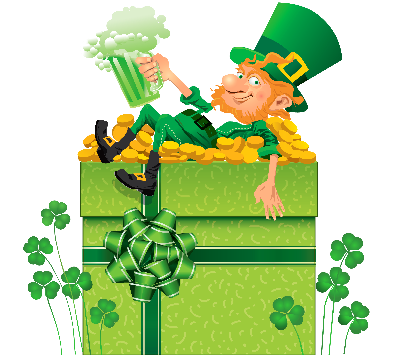 Meeting was called to order March 7, 2022Present: Wilbert Harsch, Kel Westman, Arvid Anderson, Brandon Reiser. Absent: Bather.Also present: Lori Davis, Josh Feil, Jim Sailer.Anderson motioned, Reiser second, to approve the minutes of the regular meeting, Feb, 7, 2022. All in favor.Westman motioned, Anderson second to approve the following bills. Motion carried. General fund: City employees	$3697.86FICA	1482.84RRE	658.48PCWD	148.50Circle Sanit.	1947.75ND Pers	334.00Scott’s gas	203.24WRT	165.48Hazen Star	158.06DOC – contract/copies	31.25Dust tex – rugs	53.75Water fund:Employees	1214.72RRE	353.24MSRWD – water	2111.98NDHD – lab	32.00J. Sailer – cell phone	50.00WRT	41.30Sewer:Employees	609.34Water Report: February analysis: satisfactory.A letter was received from the State Health Dept., commending Jim & the City of Pick City on a job well done for Safe Drinking Water Act Compliance.Josh Feil, city engineer, gave update on Water Plant improvements. New pumps would be around $25,000.00 or city could swap out impellers at around $5000-6000.00, this would increase PSI to 70. Josh also presented a contract from Moore Engineering Services which would cost $7750.00. City Council decided to study different options & decide at a later date. Feil also discussed the ND Streets Program, which would be a 90 % Grant if the City decided to put a walking trail in the west part of the city. The application has to be in at the end of the year. Moore Engineering would do the application for around $5000.000. It takes 3 years to get the funding.Sewer report: OKDistribution checks received:Highway - $561.44, Rest & Lodging - $347.49, Coal Conversion - $1250.51, Coal Severance - $1257.92, Revenue Sharing $ 1136.58Old &New Business:We have received nominating petitions for Judge & two positions on Council. We need one more for a council position. The petitions have to be filed with auditor’s office by 4:00 pm on April 11th.Council decided to request funding from the Vibrancy Grant for weed control & flowers for Main Street.Reiser motioned, Westman second, to approve the building permit for Zachmeier. All in favor.Anderson informed the council that he inquired about getting road millings from Hazen to fix SW Addition roads. Hazen will let him knows the cost.Auditor will set up Board of Equalization Meeting with County and let the council know when it will be.There been no further business, meeting adjourned to next regular meeting, April 4th.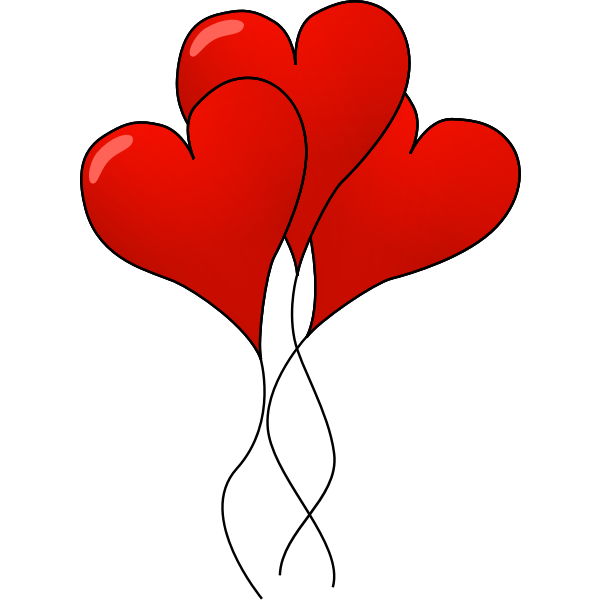 